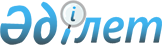 О внесении изменения в постановление Правительства Республики Казахстан от 28 октября 2011 года № 1227 "О назначении представителя Республики Казахстан в Межгосударственном совете по вопросам правовой охраны и защиты интеллектуальной собственности и полномочных представителей Республики Казахстан в Административном совете Евразийской патентной организации"
					
			Утративший силу
			
			
		
					Постановление Правительства Республики Казахстан от 28 июля 2012 года № 988. Утратило силу постановлением Правительства Республики Казахстан от 10 февраля 2015 года № 48      Сноска. Утратило силу постановлением Правительства РК от 10.02.2015 № 48.      Правительство Республики Казахстан ПОСТАНОВЛЯЕТ:



      1. Внести в постановление Правительства Республики Казахстан от 28 октября 2011 года № 1227 «О назначении представителя Республики Казахстан в Межгосударственном совете по вопросам правовой охраны и защиты интеллектуальной собственности и полномочных представителей Республики Казахстан в Административном совете Евразийской патентной организации» следующее изменение:



      пункт 1 изложить в следующей редакции: 

      «1. Назначить представителем Республики Казахстан в Межгосударственном совете по вопросам правовой охраны и защиты интеллектуальной собственности и полномочным представителем Республики Казахстан в Административном совете Евразийской патентной организации Естаева Абзала Куанышбековича – председателя Комитета по правам интеллектуальной собственности Министерства юстиции Республики Казахстан.

      Заместителем полномочного представителя Республики Казахстан в Административном совете Евразийской патентной организации назначить Меркибая Сурана Тилепалдыулы – заместителя председателя Комитета по правам интеллектуальной собственности Министерства юстиции Республики Казахстан.».



      2. Настоящее постановление вводится в действие со дня подписания.      Премьер-Министр

      Республики Казахстан                        К. Масимов
					© 2012. РГП на ПХВ «Институт законодательства и правовой информации Республики Казахстан» Министерства юстиции Республики Казахстан
				